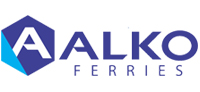 ΕΝΤΥΠΟ ΣΥΜΠΛΗΡΩΣΗΣ ΕΠΙΒΑΤΗ ΠΡΙΝ ΤΗΝ ΕΠΙΒΙΒΑΣΗ(Συμπληρώνεται από τους ενήλικες επιβάτες τόσο για τους ίδιους όσο και για τα ανήλικα τέκνα τους που συνταξιδεύουν μαζί τους)ΗΜΕΡΟΜΗΝΙΑΟΝΟΜΑ ΕπιβάτηΠΛΟΙΟΕΠΩΝΥΜΟ ΕπιβάτηΔΙΑΔΡΟΜΗΟΝΟΜΑ ΠΑΤΡΟΣ ΕπιβάτηΣΤΟΙΧΕΙΑ ΑΝΗΛΙΚΩΝ ΤΕΚΝΩΝ ΠΟΥ ΤΑΞΙΔΕΥΟΥΝ ΜΑΖΙ ΣΑΣΤΗΛΕΦΩΝΟ ΕΠΙΚΟΙΝΩΝΙΑΣ (ΚΑΤΑ ΠΡΟΤΙΜΗΣΗ ΚΙΝΗΤΟ)	EMAILΠαρακαλούμε να συμπληρώσετε το παρακάτω ερωτηματολόγιο - βάζοντας Χ στο ανάλογο τετράγωνο - και ειδικότερα τις τελευταίες 14 ημέρες πριν από το ταξίδι σας:Τα ανωτέρω προσωπικά δεδομένα και ευαίσθητα δεδομένα συλλέγονται και υποβάλλονται σε επεξεργασία αποκλειστικά για τους σκοπούς συμμόρφωσης με την κείμενη νομοθεσία, την εκτέλεση της σύμβασης μεταφοράς και την προστασία της ατομικής και της δημόσιας υγείας. Θα διατηρηθούν για χρονικό διάστημα 30 ημερών εκτός αν ζητηθεί από τις Αρμόδιες Αρχές η διατήρηση τους για μεγαλύτερο χρονικό διάστημα. Τα ανωτέρω δεδομένα δεν πρόκειται να κοινοποιηθούν σε τρίτους, παρά μόνο κατόπιν σχετικής εντολής των Αρμοδίων Αρχών.Σε περίπτωση που επιθυμείτε να ενημερωθείτε για τα δεδομένα που διατηρούμε για σας, να τα διορθώσετε, να τα ενημερώσετε ή να τα διαγράψετε, εφόσον δεν είναι αναγκαία πλέον η διατήρηση τους, μπορείτε να απευθυνθείτε στην Εταιρεία μας στην ηλεκτρονική διεύθυνση: reservations@alkoferries.grΔηλώνω υπεύθυνα ότι τα ανωτέρω στοιχεία είναι αληθή. Συμφωνώ και αποδέχομαι την ανάγκη επεξεργασίας των προσωπικών δεδομένων και των ευαίσθητων προσωπικών δεδομένων για τους προαναφερθέντες σκοπούς.Ο/Η Δηλών/ούσαΈχετε παρουσιάσει συμπτώματα πυρετού, έντονου βήχα είτε άλλα συμπτώματα;Έχετε στο άμεσο οικογενειακό ή επαγγελματικό περιβάλλον σας άτομο το οποίο είχε ή έχει νοσήσει με τον ιό  COVID -19?ΝΑΙ ΝΑΙΟΧΙ ΟΧΙΈχετε συγκατοικήσει με άτομο το οποίο έχει νοσήσει με COVID-19;ΝΑΙΟΧΙΈχετε επισκεφτεί άτομο το οποίο έχει νοσήσει με COVID-19;ΝΑΙΟΧΙΈχετε  προσφέρει  άμεση  φροντίδα  σε άτομο το  οποίο  έχει  νοσήσει  με  COVID-19;ΝΑΙΟΧΙΈχετε επιστρέψει από χώρα του εξωτερικού?ΝΑΙΟΧΙΈχετε ταξιδέψει με μέσο μεταφοράς στο οποίο υπήρχε άτομο που είχε νοσήσει με COVID-19;ΝΑΙΟΧΙΈχετε έρθει σε επαφή με προσωπικό υγείας (ιατρούς/ νοσηλευτές) το οποίο έχει νοσήσει με COVID -19;ΝΑΙΟΧΙ